Ornament NO.________________		Phoned: ______________________		             Ship    /      Pick upOrder filled:     Yes/NOcheck no.       /credit card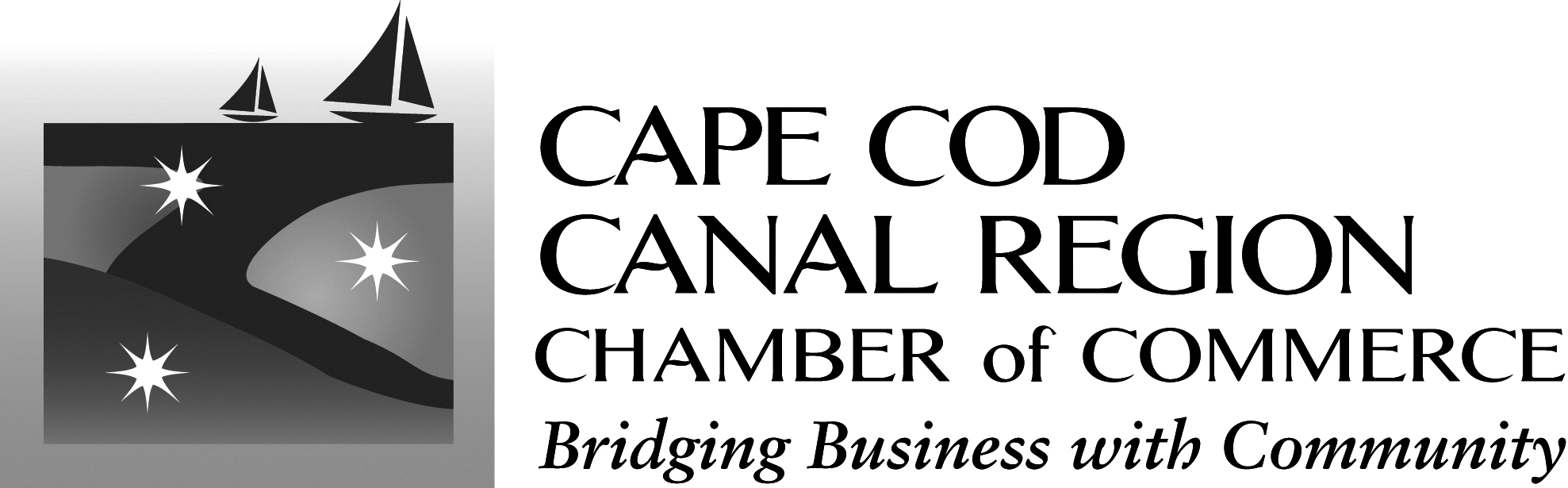 Shipment:	 Yes/NO Ornament NO.________						Phoned: ______________________Shipment:	 Yes/NO Cape